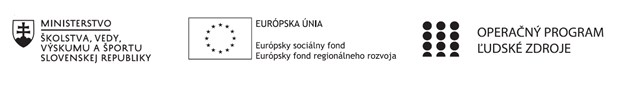 Štvrťročná správa o činnosti pedagogického zamestnanca pre štandardnú stupnicu jednotkových nákladov „hodinová sadzba učiteľa/učiteľov podľa kategórie škôl (ZŠ, SŠ) - počet hodín strávených vzdelávacími aktivitami („extra hodiny“)“Operačný programOP Ľudské zdroje Prioritná os1 Vzdelávanie PrijímateľZákladná škola s materskou školou Štefana Moysesa, Námestie Štefana Moysesa 23, 974 01 Banská BystricaNázov projektuZvýšenie kvality vzdelávania na Základná škola s materskou školou Štefana Moysesa v Banskej BystriciKód ITMS ŽoP 312011T411Meno a priezvisko pedagogického zamestnancaMgr. Miroslava MurgašováDruh školy ZŠ II. stupeňNázov a číslo rozpočtovej položky rozpočtu projektu4.6.1. EXTRA HODINYObdobie vykonávanej činnosti01.01.2021 – 31.03.2021Správa o činnosti:        Vzdelávacia aktivita – extra hodina sa realizuje na hodinách matematiky v 9. ročníku. Náplň jednotlivých hodín je v súlade so Štátnym vzdelávacím programom aj Školským vzdelávacím programom. Extra hodiny matematiky sú tematicky zamerané na opakovanie učiva matematiky pred celoslovenským testovaním Testovanie 9 2021 a pred prijímacími pohovormi na stredné školy. V 1. štvrťroku bolo odučených 10 vyučovacích hodín. 1 hodina nebola odučená z dôvodu práceneschopnosti vyučujúcej. Na  hodinách sme sa zamerali na tieto témy: Pomer, priama a nepriama úmernosť, Kladné a záporné čísla, počtové výkony s celými a desatinnými číslami, racionálne čísla, Premenná, výraz, Rovnobežník, lichobežník, obvod a obsah rovnobežníka, lichobežníka a trojuholníka, Kruh, kružnica, Hranol, Mocniny a odmocniny, zápis veľkých čísel, Pytagorova veta. 1. hodina: Pomer, priama a nepriama úmernosť2. hodina: Kladné a záporné čísla, počtové výkony s celými a desatinnými číslami, racionálne čísla3. hodina: Premenná, výraz /číselný, s premennou/4. hodina: Premenná, výraz5. hodina: Rovnobežník, lichobežník, obvod a obsah rovnobežníka, lichobežníka a trojuholníka6. hodina: Kruh, kružnica7. hodina: Hranol8. hodina: Mocniny a odmocniny, zápis veľkých čísel9. hodina: Pytagorova veta10. hodina: Pytagorova vetaŽiaci na hodinách získali tieto kompetencie a vedia: - rozhodnúť, či daný vzťah je alebo nie je priamou / nepriamou úmernosťou , - vyriešiť úlohy (aj z praxe) s využitím priamej a nepriamej úmernosti (aj pomocou jednoduchej alebo zloženej trojčlenky). - vyriešiť primerané slovné úlohy na sčítanie a odčítanie celých a desatinných čísel (kladných a záporných), na násobenie a delenie celých čísel- zostaviť podľa slovného opisu jednoduchý výraz s premennou, určiť hodnotu výrazu, keď je daná hodnota premennej - vyriešiť primerané konštrukčné úlohy pre štvoruholníky s využitím vlastností konštrukcie trojuholníka a s využitím poznatkov o rovnobežníkoch a lichobežníkoch, - vyriešiť slovné (kontextové a podnetové) úlohy z reálneho života s využitím poznatkov o obsahu a obvode rovnobežníka, lichobežníka a trojuholníka a s využitím premeny jednotiek dĺžky a obsahu- zostrojiť dotyčnicu ku kružnici z daného bodu, ktorý leží na/mimo tejto kružnice - vyriešiť slovné úlohy, ktoré využívajú výpočet obsahu alebo obvodu kruhu, alebo dĺžku kružnice - vyriešiť slovné úlohy s využitím objemu alebo povrchu kocky, kvádra a hranola - vypočítať na kalkulačke druhú a tretiu mocninu ľubovoľného racionálneho čísla, druhú odmocninu kladného racionálneho čísla a tretiu odmocninu ľubovoľného racionálneho čísla, - vypočítať spamäti hodnotu druhej a tretej mocniny malých prirodzených čísel (1, ..., 5) a hodnotu druhej odmocniny z čísel 4, 9, 16, 25, ..., 100, - samostatne použiť Pytagorovu vetu na riešenie kontextových úloh z reálneho praktického života       Vyučovacie aktivity prebiehali online za pomoci kníh a pracovných zošitov zakúpených na danú príležitosť. Keďže minister školstva, vedy, výskumu a športu podľa § 150 ods. 8 zákona č. 245/2008 Z. z. o výchove a vzdelávaní (školský zákon) a o zmene a doplnení niektorých zákonov v znení neskorších predpisov (ďalej len „školský zákon“) rozhodol, že s účinnosťou od 26. októbra 2020 do odvolania mimoriadne prerušuje školské vyučovanie v základných školách pre žiakov v piatom až deviatom ročníku, v tomto období vzdelávanie žiakov na extrahodinách prebiehalo dištančnou formou online. Za pomoci edupage alebo cez učiteľský portál Bezkriedy.Správa o činnosti:        Vzdelávacia aktivita – extra hodina sa realizuje na hodinách matematiky v 9. ročníku. Náplň jednotlivých hodín je v súlade so Štátnym vzdelávacím programom aj Školským vzdelávacím programom. Extra hodiny matematiky sú tematicky zamerané na opakovanie učiva matematiky pred celoslovenským testovaním Testovanie 9 2021 a pred prijímacími pohovormi na stredné školy. V 1. štvrťroku bolo odučených 10 vyučovacích hodín. 1 hodina nebola odučená z dôvodu práceneschopnosti vyučujúcej. Na  hodinách sme sa zamerali na tieto témy: Pomer, priama a nepriama úmernosť, Kladné a záporné čísla, počtové výkony s celými a desatinnými číslami, racionálne čísla, Premenná, výraz, Rovnobežník, lichobežník, obvod a obsah rovnobežníka, lichobežníka a trojuholníka, Kruh, kružnica, Hranol, Mocniny a odmocniny, zápis veľkých čísel, Pytagorova veta. 1. hodina: Pomer, priama a nepriama úmernosť2. hodina: Kladné a záporné čísla, počtové výkony s celými a desatinnými číslami, racionálne čísla3. hodina: Premenná, výraz /číselný, s premennou/4. hodina: Premenná, výraz5. hodina: Rovnobežník, lichobežník, obvod a obsah rovnobežníka, lichobežníka a trojuholníka6. hodina: Kruh, kružnica7. hodina: Hranol8. hodina: Mocniny a odmocniny, zápis veľkých čísel9. hodina: Pytagorova veta10. hodina: Pytagorova vetaŽiaci na hodinách získali tieto kompetencie a vedia: - rozhodnúť, či daný vzťah je alebo nie je priamou / nepriamou úmernosťou , - vyriešiť úlohy (aj z praxe) s využitím priamej a nepriamej úmernosti (aj pomocou jednoduchej alebo zloženej trojčlenky). - vyriešiť primerané slovné úlohy na sčítanie a odčítanie celých a desatinných čísel (kladných a záporných), na násobenie a delenie celých čísel- zostaviť podľa slovného opisu jednoduchý výraz s premennou, určiť hodnotu výrazu, keď je daná hodnota premennej - vyriešiť primerané konštrukčné úlohy pre štvoruholníky s využitím vlastností konštrukcie trojuholníka a s využitím poznatkov o rovnobežníkoch a lichobežníkoch, - vyriešiť slovné (kontextové a podnetové) úlohy z reálneho života s využitím poznatkov o obsahu a obvode rovnobežníka, lichobežníka a trojuholníka a s využitím premeny jednotiek dĺžky a obsahu- zostrojiť dotyčnicu ku kružnici z daného bodu, ktorý leží na/mimo tejto kružnice - vyriešiť slovné úlohy, ktoré využívajú výpočet obsahu alebo obvodu kruhu, alebo dĺžku kružnice - vyriešiť slovné úlohy s využitím objemu alebo povrchu kocky, kvádra a hranola - vypočítať na kalkulačke druhú a tretiu mocninu ľubovoľného racionálneho čísla, druhú odmocninu kladného racionálneho čísla a tretiu odmocninu ľubovoľného racionálneho čísla, - vypočítať spamäti hodnotu druhej a tretej mocniny malých prirodzených čísel (1, ..., 5) a hodnotu druhej odmocniny z čísel 4, 9, 16, 25, ..., 100, - samostatne použiť Pytagorovu vetu na riešenie kontextových úloh z reálneho praktického života       Vyučovacie aktivity prebiehali online za pomoci kníh a pracovných zošitov zakúpených na danú príležitosť. Keďže minister školstva, vedy, výskumu a športu podľa § 150 ods. 8 zákona č. 245/2008 Z. z. o výchove a vzdelávaní (školský zákon) a o zmene a doplnení niektorých zákonov v znení neskorších predpisov (ďalej len „školský zákon“) rozhodol, že s účinnosťou od 26. októbra 2020 do odvolania mimoriadne prerušuje školské vyučovanie v základných školách pre žiakov v piatom až deviatom ročníku, v tomto období vzdelávanie žiakov na extrahodinách prebiehalo dištančnou formou online. Za pomoci edupage alebo cez učiteľský portál Bezkriedy.Vypracoval (meno, priezvisko, dátum)Mgr. Miroslava Murgašová, 31.03.2021PodpisSchválil (meno, priezvisko, dátum)Mgr. Janka Krnáčová, 31.03.2021Podpis